Listen and draw a line from each country to the word.Australia				WarmFinland					KangarooGermany				BeachGreece					SnowIreland					Big BenJapan					GreenPortugal				PaellaSouth Africa				FlagSpain					IslandsUnited Kingdom			KaraokeTranscript:It is warm in South Africa.There are kangaroos in Australia.Portugal has many beautiful beaches.Finland has snow in the winters.Big Ben is a building in the United Kingdom.It is very green in Ireland.They eat paella in Spain.The flag of Germany is black, yellow and red.Greece has many islands.People like karaoke in Japan.Key:South Africa			WarmAustralia			KangarooPortugal			BeachFinland				SnowUnited Kingdom		Big BenIreland				GreenSpain				PaellaGermany			FlagGreece				IslandsJapan				KaraokeName: ____________________________    Surname: ____________________________    Nber: ____   Grade/Class: _____Name: ____________________________    Surname: ____________________________    Nber: ____   Grade/Class: _____Name: ____________________________    Surname: ____________________________    Nber: ____   Grade/Class: _____Assessment: _____________________________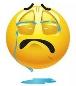 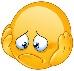 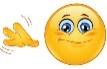 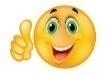 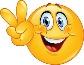 Date: ___________________________________________________    Date: ___________________________________________________    Assessment: _____________________________Teacher’s signature:___________________________Parent’s signature:___________________________